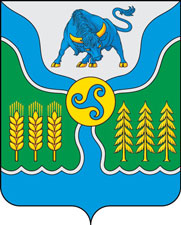 _15.07. 2022г. № _481_РОССИЙСКАЯ ФЕДЕРАЦИЯИРКУТСКАЯ ОБЛАСТЬОСИНСКИЙ МУНИЦИПАЛЬНЫЙ РАЙОНАДМИНИСТРАЦИЯ ОСИНСКОГО МУНИЦИПАЛЬНОГО РАЙОНАПОСТАНОВЛЕНИЕО ВНЕСЕНИИ ИЗМЕНЕНИЙ В МУНИЦИПАЛЬНУЮ ПРОГРАММУ «Планирование экономического развития ОСИНСКОГО МУНИЦИПАЛЬНОГО РАЙОНА» 	В целях приведения муниципальной программы «Планирование экономического развития Осинского муниципального района», утвержденной постановлением мэра Осинского муниципального района от 30 сентября 2019г. № 620 в соответствие с решением Думы Осинского муниципального района №161 от 29.06.2022 года «О внесении изменений в Решение Думы Осинского муниципального района «О бюджете Осинского муниципального района на 2022 год и плановый период 2023 и 2024 годов» №128 от 22 декабря 2021 года», в соответствии с Порядком разработки, утверждения, реализации и проведения оценки эффективности муниципальных программ Осинского муниципального района, утвержденного постановлением администрации Осинского муниципального района от 01.09. 2021 года № 527, руководствуясь абз. 4 п. 2 ст. 179 Бюджетного кодекса Российской Федерации, ч. 4 ст. 55 Устава Осинского муниципального района, ПОСТАНОВЛЯЕТ:1. Внести следующие изменения в муниципальную программу Планирование экономического развития осинского муниципального района», утвержденную постановлением мэра Осинского муниципального района от 30 сентября 2019г. № 620 (далее - Программа):1.1. в индивидуализированном заголовке слова «2020-2024» заменить на слова «2020-2025»;1.2. пункт 6 «Сроки реализации муниципальной программы» паспорта Программы изложить в следующей редакции:1.3. пункт 9 «Ресурсное обеспечение муниципальной программы» паспорта Программы  изложить в следующей редакции:      1.4. в разделе 5 «Ресурсное обеспечение программы» второй абзац изложить в следующей редакции:Общий объем финансовых ресурсов, необходимых для реализации программы в 2020-2025 годах составит  126496,4 тыс. рублей, из них за счет средств районного бюджета – 2087,2 тыс. рублей, за счет средств областного бюджета – 124409,2 тыс. рублей.              1.5. пункт 6 «Сроки реализации муниципальной подпрограммы» паспорта подпрограммы «Поддержка и развитие малого и среднего предпринимательства на территории Осинского района» Программы изложить в следующей редакции:            1.6. пункт 9 «Ресурсное обеспечение подпрограммы» паспорта подпрограммы «Поддержка и развитие малого и среднего предпринимательства на территории Осинского района» Программы изложить в следующей редакции:Общий объем финансирования из районного бюджета составляет 1775,0 тыс. рублей, в том числе:2020 год – 115,0 тыс. рублей2021 год – 500,0 тыс. рублей2022 год – 167,0 тыс. рублей2023 год – 277,0 тыс. рублей2024 год – 311,0 тыс. рублей2025 год – 385,0 тыс. рублей                        1.7. в разделе 7.4. «Перечень и описание подпрограммных мероприятий, сроки и этапы ее реализации, объемы финансирования и целевые индикаторы реализации подпрограммы» второй абзац изложить в следующей редакции:Сроки реализации подпрограммы: 2020 – 2025 годы.            1.8. в разделе 7.4. «Перечень и описание подпрограммных мероприятий, сроки и этапы ее реализации, объемы финансирования и целевые индикаторы реализации подпрограммы» четвертый абзац изложить в следующей редакции:Общий объем финансирования из районного бюджета составляет 1775,0 тыс. рублей, в том числе:2020 год – 115,0 тыс. рублей2021 год – 500,0 тыс. рублей2022 год – 167,0 тыс. рублей2023 год – 277,0 тыс. рублей2024 год – 311,0 тыс. рублей2025 год – 385,0 тыс. рублей                       1.9. пункт 6 «Сроки реализации муниципальной подпрограммы» паспорта подпрограммы «Исполнение переданных государственных полномочий Иркутской области и Российской Федерации» Программы изложить в следующей редакции:            1.10. пункт 9 «Ресурсное обеспечение подпрограммы» паспорта подпрограммы «Исполнение переданных государственных полномочий Иркутской области и Российской Федерации» Программы изложить в следующей редакции:            1.11. в разделе 8.4. «Перечень и описание подпрограммных мероприятий, сроки и этапы ее реализации, объемы финансирования и целевые индикаторы реализации подпрограммы» второй абзац изложить в следующей редакции:Сроки реализации подпрограммы: 2020 – 2025 годы.             1.12.  в разделе 8.4. «Перечень и описание подпрограммных мероприятий, сроки и этапы ее реализации, объемы финансирования и целевые индикаторы реализации подпрограммы» четвертый абзац изложить в следующей редакции:Объем финансирования за счет средств областного бюджета составляет  124409,2 тыс. рублей, в том числе: 2020 год  - 22551,4  тыс. рублей;2021 год  - 22073,6  тыс. рублей;2022 год  - 20093,2  тыс. рублей;2023 год  - 19897,0  тыс. рублей;2024 год  - 19897,0 тыс. рублей;2025 год - 19897,0 тыс. рублей.2. Приложение 1, 2, 3, 4 к муниципальной программе изложить в новой редакции. Приложение 1, 2, 3, 4.	3. Руководителю аппарата, начальнику отдела по обеспечению деятельности мэра Осинского муниципального района Борокшоновой Т.В. настоящее постановление опубликовать (обнародовать) в Осинской районной газете «Знамя труда» и разместить на официальном сайте Осинского муниципального района.           4. Настоящее постановление вступает в силу после официального опубликования (обнародования).           5. Контроль за исполнением настоящего постановления возложить на заместителя мэра по экономике и сельскому хозяйству Нашкееву М.А.Мэр Осинского муниципального района                                                В.М. МантыковСроки реализации муниципальной программы2020-2025 годыРесурсное обеспечение программыОбщий объем финансирования составляет  126496,4 тыс. рублей, в том числе: 2020 год  -  22678,0 тыс. рублей;2021 год  -  22592,2 тыс. рублей;2022 год  -  20515,2 тыс. рублей;2023 год  -  20182,0 тыс. рублей;2024 год  -  20237,0 тыс. рублей;2025 год – 20292,0 тыс. рублей.Объем финансирования за счет средств районного бюджета составляет  2087,2  тыс. рублей, в том числе: 2020 год  -  126,6 тыс. рублей;2021 год  -  518,6 тыс. рублей;2022 год  -  422,0 тыс. рублей;2023 год – 285,0 тыс. рублей;2024 год – 340,0 тыс. рублей;2025 год – 395,0 тыс. рублей.Объем финансирования за счет средств областного бюджета составляет  124409,2 тыс. рублей, в том числе: 2020 год  - 22551,4  тыс. рублей;2021 год  - 22073,6  тыс. рублей;2022 год  - 20093,2  тыс. рублей;2023 год  - 19897,0  тыс. рублей;2024 год  - 19897,0 тыс. рублей;2025 год - 19897,0 тыс. рублей.Сроки реализации подпрограммы2020-2025 годыСроки реализации подпрограммыгодыРесурсное обеспечение подпрограммы муниципальной программыОбъем финансирования за счет средств областного бюджета составляет  124409,2 тыс. рублей, в том числе: 2020 год  - 22551,4  тыс. рублей;2021 год  - 22073,6  тыс. рублей;2022 год  - 20093,2  тыс. рублей;2023 год  - 19897,0  тыс. рублей;2024 год  - 19897,0 тыс. рублей;2025 год - 19897,0 тыс. рублей.